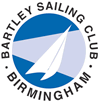 Supernova Open Meeting 2015Bartley Sailing ClubSunday 18th October 2015Notice of RaceOrganising authorityThe organising authority is Bartley Sailing Club.RulesThe rules as defined in the Racing Rules of Sailing (RRS) will govern this regatta. Bartley Sailing Club has adopted The R.Y.A Racing Charter.Classes and eligibilityRacing will take place in Supernova Class dinghies. All competitors must be members of the Supernova Class Association.  All boats must comply with the Supernova class rules as amended by the class association.TimesGates will open from 09:00Registration will take place at Bartley Sailing Club from 09.30 to 10.30There will be a briefing for competitors in the vicinity of the race office at 10:30 hours, or as soon as possible afterwards.First race is scheduled to start at 11.00 hours, with two more to follow after lunch.The number of races is indicative and will depend on weather conditions.All Visitors attending Open Events at Bartley S.C. are kindly reminded that upon arrival all boats must be rinsed in the boat wash area. This is a Severn Trent stipulation, so please arrive early enough prior to your racing to rinse your dinghy!EntriesThe entry fee for the event is £10.00 All competitors under the age of 18 years at the time of the event are required to complete a parental declaration form, signed by their parent or guardian, in addition to an entry form. The parental declaration form will be available at registration.Sailing InstructionsSailing Instructions have been sent to the class association but will also be available upon registration at Bartley Sailing Club from 09.30 hours.Racing AreaThe racing area will be Bartley Reservoir, limited as defined in the Sailing InstructionsRights to Use Names and LikenessesCompetitors automatically grant to the organising authority without payment the right in perpetuity to make, use and show any motion pictures, still pictures and live, taped or filmed television of, or relating to the event. They also allow their names, age category, club and boat details to be displayed in competitors lists prior to the event and in results, on the Bartley Sailing Club website and in other publications.PrizesPrizes will be awarded on the day for 1st, 2nd, 3rd and 4th overall, plus 1st Veteran (60y+), 1st Master (50-60y), 1st Youth (<21y), 1st Lady and 1st Mk1 Boat.The organisers reserve the right to decide eligibility prizes.  No participant will be awarded two prizes.Coaches & SupportersNo coach or support boats will be permitted. Coaches & supporters accompanying competitors are required to comply with: The principles of good sportsmanship and behaviour, the rules of Bartley Sailing Club and Severn Trent Water. Failure to do so may result in investigation by the regatta organisers, and potentially in an instruction to leave the premises of Bartley Sailing Club.  End of Notice of Race